Ձև N 1-2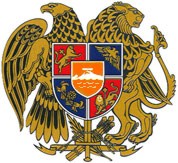 ՀԱՅԱՍՏԱՆԻ ՀԱՆՐԱՊԵՏՈՒԹՅՈՒՆ ԳԵՂԱՐՔՈՒՆԻՔԻ ՄԱՐԶ ՎԱՐԴԵՆԻՍ ՀԱՄԱՅՆՔՆԱԽԱԳԾՄԱՆ ԹՈՒՅԼՏՎՈՒԹՅՈՒՆ(ՃԱՐՏԱՐԱՊԵՏԱՀԱՏԱԿԱԳԾԱՅԻՆ ԱՌԱՋԱԴՐԱՆՔ)N Նախագիծ _____ ________________ 20____ թ.Օբյեկտ _______________________նոր կառուցվող հանգստի գոտի____________________________(օբյեկտի անվանումը, կառուցում, վերակառուցում, ուժեղացում, վերականգնում, գործառնական նշանակության փոփոխություն)                      բարձր ռիսկայնության աստիճանի IV կատեգորիա, մրցույթի փաթեթում ներառելու նպատակով(հակիրճ բնորոշումը, հզորությունը, ռիսկայնության աստիճանը (կատեգորիան), նախագծման փուլերը և այլն)նախագծային փաստաթղթերի մշակման համար:Գտնվելու վայրը ____ ՀՀ Գեղարքունիքի մարզ Վարդենիս համայնք, Դարանակ բնակավայրի ոչ ափամերձ հատված____                                                         (մարզի, համայնքի, փողոցի անվանումները, շենքի համարը, հողամասի ծածկագիրը)Կառուցապատող______________________________________________________________________________________(կազմակերպության անվանումը, գտնվելու վայրը, ֆիզիկական անձի անունը, ազգանունը, բնակության վայրը, հեռախոս, էլեկտրոնային հասցեն) Առաջադրանքի տրամադրման հիմքը __________________________________________________________________                                                                 անշարժ գույքի փոփոխման իրավունքը հաստատող անհրաժեշտ փաստաթղթերը)ՆԱԽԱԳԾՎՈՂ ՀՈՂԱՄԱՍԻ ԲՆՈՒԹԱԳԻՐԸ(աստղանիշով (*) նշված դրույթների գրաֆիկական արտացոլումը տրամադրվում է կից ներկայացվող ամփոփ սխեմայով` Մ 1:1000)ՆԱԽԱԳԾԱՅԻՆ ՊԱՀԱՆՋՆԵՐԸ(աստղանիշով (*) նշված դրույթների գրաֆիկական արտացոլումը տրամադրվում է կից ներկայացվող ամփոփ սխեմայով` Մ 1:500)ԼՐԱՑՈՒՑԻՉ ՊԱՅՄԱՆՆԵՐԸՀԱՅԱՍՏԱՆԻ ՀԱՆՐԱՊԵՏՈՒԹՅԱՆ ՎԱՐԴԵՆԻՍ ՀԱՄԱՅՆՔԻ  ՂԵԿԱՎԱՐ                      _________       ______________           Ա. ԽԱՉԱՏՐՅԱՆ                                                                                                             Կ. Տ.(կառուցապատման նպատակով ՀՀ օրենսդրությամբ սահմանված կարգով հողամասի տրամադրման,1. Հողամասը գտնվում էՀՀ Գեղարքունիքի մարզ Վարդենիս համայնք,Դարանակ բնակավայրի վարչական տարածքում գտնվող ոչ ափամերձ՝ <<Սևան>> ԱՊ-ի ռեկրեացիոն գոտում, նպատակային նշանակությունը՝ հատուկ պահպանվող տարածք(հողամասի դիրքը քաղաքաշինական միջավայրում, դրա նպատակային և գործառնական նշանակությունը)2. (*) Հողամասի չափերը___________               6,84222 հա_____________________     (հողամասի սահմանները՝ կոորդինատային նշահարմամբ, մակերեսը (հա)3. Հողամասի առկա վիճակըՉկառուցապատված, քիչ թեք ռելիեֆով մասնակի ծառապատ տարածք։ Հողամասը ամբողջությամբ գտնվում է 1905,0 մ․ բացարձակ նիշից բարձր ընկած հատվածում(ռելիեֆի բնութագիրը, շենքերի (այդ թվում` քանդման ենթակա) առկայությունը (օգտագործումը, նշանակությունը, հարկայնությունը, շինարարական նյութերը և այլն), կանաչապատումը, բարեկարգումը և այլն)4. (*) Տրանսպորտային պայմաններըՏարածքի մուտքը՝ Ճամբարակ-Վարդենիս ավտոճանապարհից, գոյություն ունեցող գրունտային ճանապարհով(ճանապարհների առկայությունը, երկաթուղային տրանսպորտի մոտեցումները և այլն)5. (*) Ինժեներական ցանցեր և սարքավորումներ (ջրամատակարարման,
կոյուղու, գազամատակարարման, տաք ջրի մատակարարման, էլեկտրամատակարարման, էլեկտրոնային հաղորդակցության համակարգեր)________________բացակայում են____________________(նախագծվող հողամասով կամ կից տարածքով անցնող ինժեներական ենթակառուցվածքները, այդ թվում` ստորգետնյա)6. (*) Կից հողամասեր___________<<Սևան>> ԱՊ-ի հողատարածքներ _________(կից հողօգտագործումների անվանումը և դրանց սահմանները՝ համաձայն ներկայացված սխեմայի)7. Բնության հատուկ պահպանվող և (կամ) պատմամշակութային հուշարձանների տարածքներ (պահպանական գոտիներ)ՀՀ  կառավարության 18.12.2008 թ. N 1563-Ն որոշմամբ սահմանված 2-րդ ենթագոտի(հուշարձանի անվանումը, կարգավիճակը և այլն)8. (*) Հատակագծային սահմանափակումներՕբյեկտների տեղադրումը նախատեսել «Սևանա լճի կենտրոնական գոտում կառուցապատման համար նախատեսված տարածքների գոտիավորման նախագծի» մասին ՀՀ կառավարության 03.03.2011թ. N 177-Ն որոշման,  ՀՀ կառավարության 2008թ. դեկտեմբերի 18-ի թիվ 1563-Ն որոշման  «Լողափի և բուֆերային գոտիների կահավորման ու սարքավորումներով ապահովման տարրերի» 2-րդ հավելվածի տեխնիկական բնութագրերիպահանջներին համապատասխան: (տեղանքում գործող արտադրական, պաշտպանվող օբյեկտների, ինժեներատրանսպորտային ենթակառուցվածքների և այլ օբյեկտների նկատմամբ սահմանափակումները, այդ թվում՝ սերվիտուտները)9. Ճարտարապետահատակագծային պահանջներՆախագծել հանգստի գոտի ՀՀ կառավարության 2008 թվականի դեկտեմբերի 18-ի թիվ 1563-Ն որոշման պահանջներին և կառուցապատման սխեմային համապատասխան։ Տարածքի բարեկարգումը նախագծել պահպանելով գործող նորմերը։(ելնելով Հայաստանի Հանրապետության օրենսդրության և նորմատիվատեխնիկական փաստաթղթերի պահանջներից, առկա քաղաքաշինական ծրագրային փաստաթղթերի դրույթներից կամ դրանց բացակայության դեպքում՝ կազմավորված (կազմավորվող) քաղաքաշինական միջավայրի պայմաններից, առաջարկություններ ճակատների ձևավորման, տանիքների, արտաքին դռների, պատուհանների համամասնությունների և գունային լուծումների վերաբերյալ)9.1. (*) օբյեկտի հեռավորությունը կարմիր գծից (մետր)ՀՀ կառավարության 2005թ․ դեկտեմբերի 29-ի թիվ N 2404-Ն որոշման պահանջներին համապատասխան9.2. (*) հեռավորությունը հարևան հողակտորներից (օբյեկտներից) (մետր)_______________ ըստ գործող նորմերի__________________9.3. թույլատրելի բարձրությունը (մետր)ՀՀ կառավարության 03․03․2011թ․ N 177-Ն որոշման պահանջներին համապատասխան9.4. կառուցապատման խտության գործակիցը (կառույցի (կառույցների) ընդհանուր մակերեսի հարաբերությունը հողամասի մակերեսին)__0,1-0,15__9.5. կառուցապատման տոկոսը (կառուցապատվող (անջրանցիկ) տարածքի հարաբերությունը հողամասի մակերեսին՝ տոկոսներով (%)ՀՍՍԳ 1/1, ՀԿԳ 2/1, ՀԿԳ 2/2 7-10%, որից հիմնական շինություններով մինչև 5%9.6. կանաչապատման տոկոսը (կանաչապատ տարածքի հարաբերությունը հողամասի մակերեսին՝ տոկոսներով (%)ՀՍՍԳ 1/1, ՀԿԳ 2/1, ՀԿԳ 2/2 95%9.7. այլ պահանջներ_____________________ Չկան___________________________10. Հողամասում գտնվող շենքերի ու շինությունների քանդման կամ տեղափոխման (ապամոնտաժման) պայմանները և աշխատանքների հերթականությունը_____________________ Չկան___________________________11. Ստորգետնյա, կիսանկուղի և առաջին հարկերի տարածքների օգտագործման պայմանները_______             համաձայն նախագծի_                  ________12. (*) Ինժեներական ցանցեր և սարքավորումներ_____________________ Չկան___________________________12.1. (*) ջրամատակարարում, կոյուղի, տաք ջրի մատակարարումԿցվում է ջրամատակարարումն՝ անհատական, բերովի, կոյուղին՝ նախատեսել մաքրման կայան այցելուների քանակի հաշվարկով՝ ՀՀ կառավարության 01․12․2005թ․ N 2128-Ն որոշման պահանջներին համապատասխան։12.1. (*) ջրամատակարարում, կոյուղի, տաք ջրի մատակարարում(համաձայն մատակարարող կազմակերպության տեխնիկական պայմանների)12.2. (*) էլեկտրամատակարարումԿցվում է       Համաձայն տեխնիկական պայմանների12.2. (*) էլեկտրամատակարարում       (համաձայն մատակարարող կազմակերպության տեխնիկական պայմանների)12.3. (*) գազամատակարարումԿցվում է  ___________________ Չկան___________________12.3. (*) գազամատակարարում              (համաձայն մատակարարող կազմակերպության տեխնիկական պայմանների)12.4. (*) էլեկտրոնային հաղորդակցության մալուխատար կոյուղու (ներառյալ դիտահորը) տեղադիրքըԿցվում է____________________ Չկան___________________12.4. (*) էլեկտրոնային հաղորդակցության մալուխատար կոյուղու (ներառյալ դիտահորը) տեղադիրքը(համաձայն N 1 հավելվածի 57-րդ կետի 2-րդ ենթակետով սահմանված ելակետային տվյալների)12.5. թույլ հոսանքներ_____________________ Չկան_____________________12.6. աղբահանություն            Համաձայն կնքված պաըմանագրերի            ․13. Տարածքի ինժեներական նախապատրաստումբնական  լանդշաֆտներին համահունչ(ռելիեֆի կազմակերպման, ջրահեռացման, ինժեներական պաշտպանության միջոցառումները)14. ԲարեկարգումՀՀ կառավարության 18․12․2008թ․ N 1563-Ն որոշման պահանջներին համապատասխան։(լանդշաֆտային պլանավորման վերաբերյալ պահանջները, կանաչապատում, ճարտարապետական փոքր ձևեր, ցանկապատում, գովազդ և այլն)15. Շինարարական նյութերՇինարարական ստանդարտներին համապատասխան շինարարական նյութեր (շինարարական նյութերի օգտագործման առաջարկությունները տանիքների, ճակատների լուծումների, արտաքին դռների, պատուհանների վերաբերյալ)16. Պաշտպանական կառույցներՀամաձայն ՀՀ ԿԱ ՔՊԿ նախագահի 11.09.2017թ. N128-Ն հրամանի(արտակարգ իրավիճակներում մարդկանց և օբյեկտների պաշտպանության միջոցառումները)17. Հակահրդեհային պահանջներՀՀՇՆ 21-01-2014 շինարարական նորմերին համապատասխան(հակահրդեհային անվտանգության ապահովման միջոցառումները)18. Հաշմանդամների և բնակչության սակավաշարժ խմբերի պաշտպանության միջոցառումներՀՀ քաղաքաշինության նախարարի 10.10.2006թ. N253-Ն հրամանին համապատասխան19. Շրջակա միջավայրի պահպանում    ___________ ըստ գործող օրենսդրության ____________(շրջակա միջավայրը վտանգավոր ազդեցությունից բացառելու միջոցառումները)20. Շինարարության կազմակերպում____ Համաձայն շին. աշխատանքների կազմակերպման նախագծի և աշխատանքային գրաֆիկի________(առաջարկություններ շինարարության հետ կապված անբարենպաստ ազդեցության բացառման, քաղաքային տնտեսության և տրանսպորտի անխափան աշխատանքի ապահովման վերաբերյալ)21. Առաջադրանքի գործողության ժամկետը և նախագծի մշակման փուլերըգործողության ժամկետը  2 տարի, մշակման փուլերը, աշխատանքային նախագիծ(նշվում են առաջադրանքի գործողության ժամկետը և նախագծի մշակման փուլերը)22. Նախագծային փաստաթղթերի փորձաքննությանը ներկայացվող պահանջներՊետական համալիր փորձաքննություն(Հայաստանի Հանրապետության օրենսդրությամբ սահմանված փորձաքննության տեսակը կամ նախագծողի երաշխավորագիրը` հղում կատարելով համապատասխան իրավական ակտին)23. Միջանկյալ համաձայնեցում_____________________               Չկա               _____________________(իրավասու մարմնի կամ Հայաստանի Հանրապետության օրենսդրությամբ նախատեսված դեպքերում շահագրգիռ մարմինների հետ էսքիզային նախագծի նախնական համաձայնեցում, նշվում է նաև առաջադրանքի փոփոխման հնարավորությունը` N 1 հավելվածի 87-րդ կետով նախատեսված դեպքում)24. Հասարակական քննարկումներՀՀ կառավարության 28․10․19988 թ․ N 660 որոշմամբ սահմանված կարգով(Հայաստանի Հանրապետության օրենսդրությամբ սահմանված դեպքերում և կարգով)25. Համաձայնեցումների կամ մասնագիտական եզրակացությունների ստացում____________________________________________________________________(նշվում են տվյալ օբյեկտի համաձայնեցման՝ օրենքով սահմանված պահանջները՝ հուշարձանների ու բնության պահպանության և այլ լիազորված մարմինների հետ, ինչպես նաև N 1 հավելվածի 56-րդ կետով սահմանված դեպքերում` ինժեներական ենթակառուցվածքի սեփականատիրոջ (օգտագործողի) հետ)26. Փոստային բաժանորդային պահարանների տեղադրում__________ ըստ գործող օրենսդրության __________27. Այլ պայմաններԿառուցապատման միավորների արտաքին տեսքի ձևավորման մասը մշակել ազգային ճարտարապետական արժեքների պահպանմամբ                                                (ստորագրությունը)